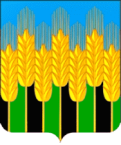 АДМИНИСТРАЦИЯ НОВОДМИТРИЕВСКОГО СЕЛЬСКОГОПОСЕЛЕНИЯ СЕВЕРСКОГО РАЙОНАПОСТАНОВЛЕНИЕ     от 18.03.2016                                                                                       № 54станица НоводмитриевскаяОб утверждении административного регламента по предоставлению
муниципальной услуги «Выдача специального разрешения на движение
по автомобильным дорогам местного значения транспортного средства, осуществляющего перевозки опасных, тяжеловесных
и (или) крупногабаритных грузов»В целях повышения эффективности организации работы в соответствии с Федеральным законом от 27 июля 2010 года № 210-ФЗ «Об организации предоставления государственных и муниципальных услуг», на основании Федерального закона от 08.11.2007 г. № 257-ФЗ «Об автомобильных дорогах и о дорожной деятельности в Российской Федерации и о внесении изменений в отдельные законодательные акты Российской Федерации» и Постановления Правительства Российской Федерации от 16.11.2009 г. № 934 «О возмещении вреда, причиняемого транспортными средствами, осуществляющими перевозки тяжеловесных грузов по автомобильным дорогам Российской Федерации» (Собрание законодательства Российской Федерации, № 47 от 23.11.2009 г., ст. 5673), а также руководствуясь Уставом Новодмитриевского сельского поселения, постановляю:1. Утвердить административный регламент по предоставлению муниципальной услуги «Выдача специального разрешения на движение по автомобильным дорогам местного значения транспортного средства, осуществляющего перевозки опасных, тяжеловесных и (или) крупногабаритных грузов» (прилагается).2. Общему отделу опубликовать данное постановление в средствах массовой информации и на официальном сайте в сети интернет.3. Контроль за выполнением настоящего постановления оставляю за собой.          4. Постановление вступает в силу со дня его официального опубликования.Исполняющий обязанности главыНоводмитриевского поселения Северского района                                                      Р.С. Ачкасова